Lección 11: Restemos fracciones de manera flexibleEncontremos todo tipo de diferencias.Calentamiento: Cuál es diferente: Valores fraccionarios¿Cuál es diferente?A. ​​​​​B.C.D. 11.1: Pulseras de la amistad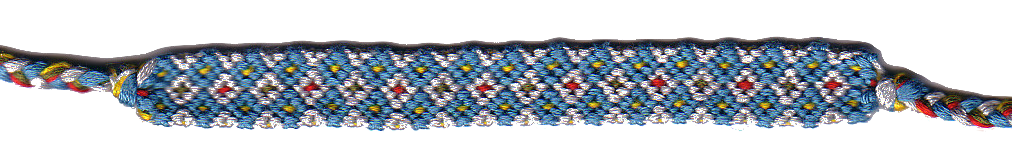 Clare, Elena y Andre hacen pulseras de la amistad. Quieren que sus pulseras midan  pulgadas de largo. En cada pregunta, explica o muestra tu razonamiento.Clare fue la primera que comenzó a hacer su pulsera. Solo le falta  de pulgada para terminarla. ¿Cuál es el largo de su pulsera en este momento?En este momento, la pulsera de Elena mide  pulgadas de largo y la pulsera de Andre mide  pulgadas de largo. ¿Cuántas pulgadas más le hacen falta a cada uno para llegar a  pulgadas?¿Cuánto más larga es la pulsera de Elena que la de Andre en este momento?11.2: Varias formas de restarEstas son cuatro expresiones que puede que hayas escrito para las pulseras de la amistad.Esta es una forma de encontrar el valor de la primera expresión. Analiza la forma de calcular. Habla con tu compañero sobre por qué  está escrito como diferentes sumas.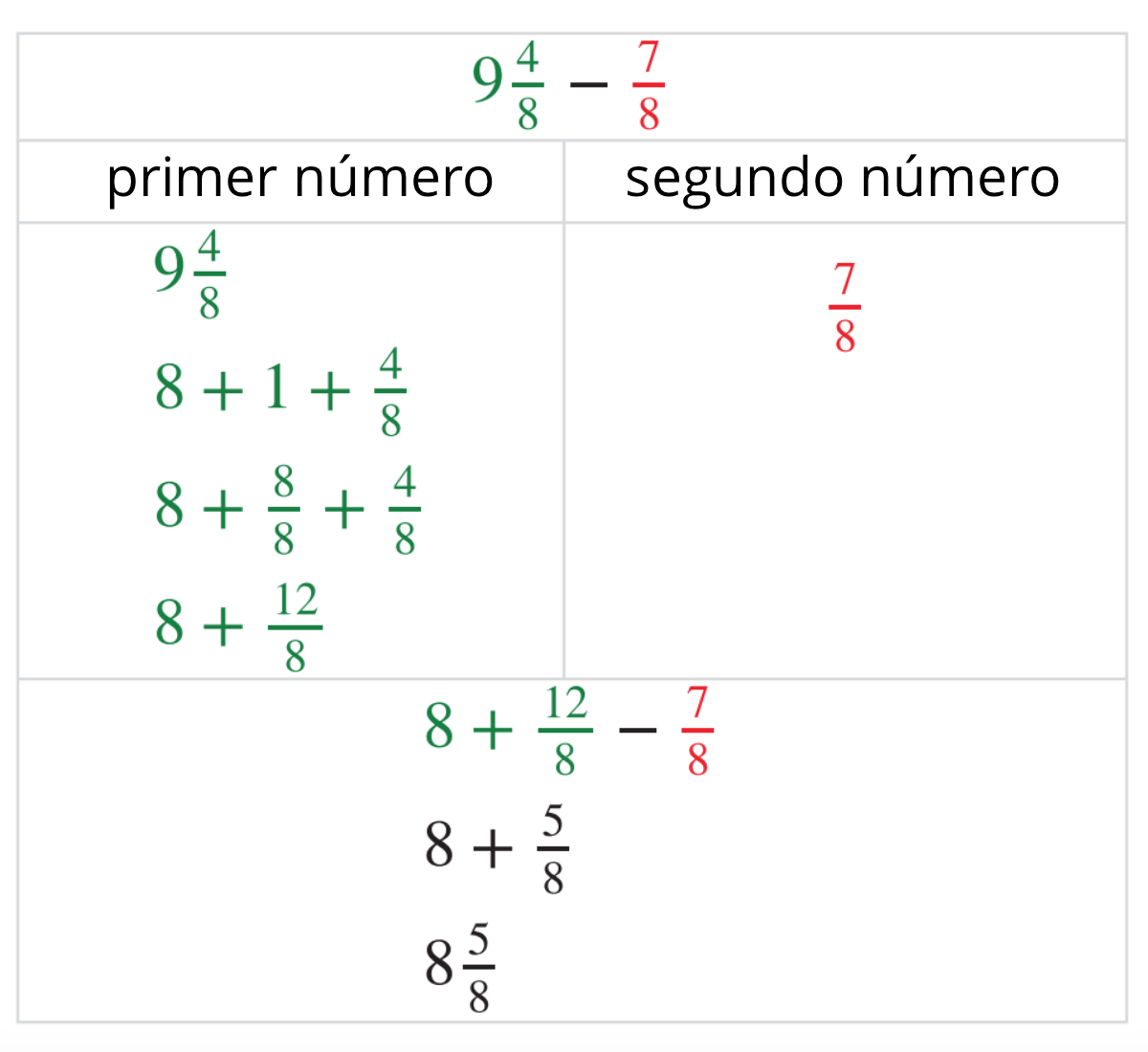 Estos son unos cálculos sin terminar. Complétalos para encontrar el valor de cada diferencia.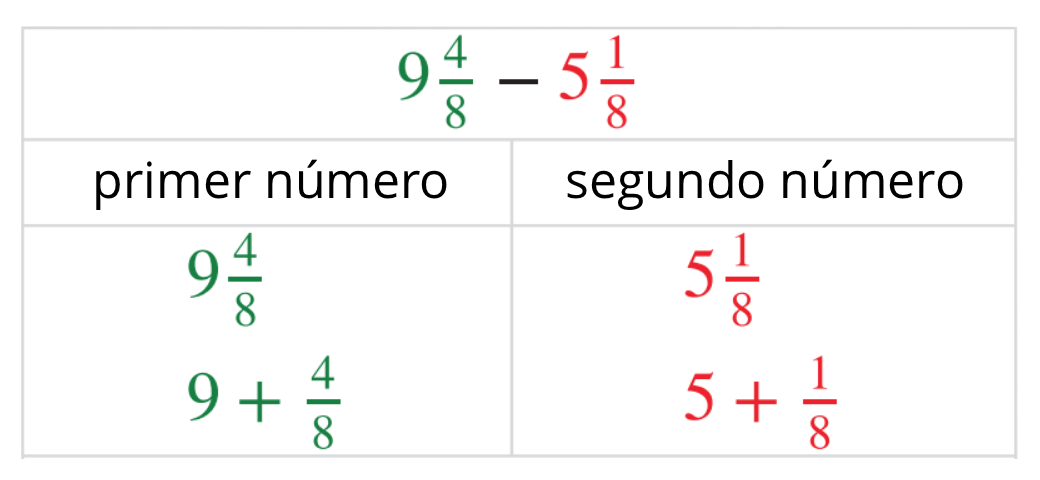 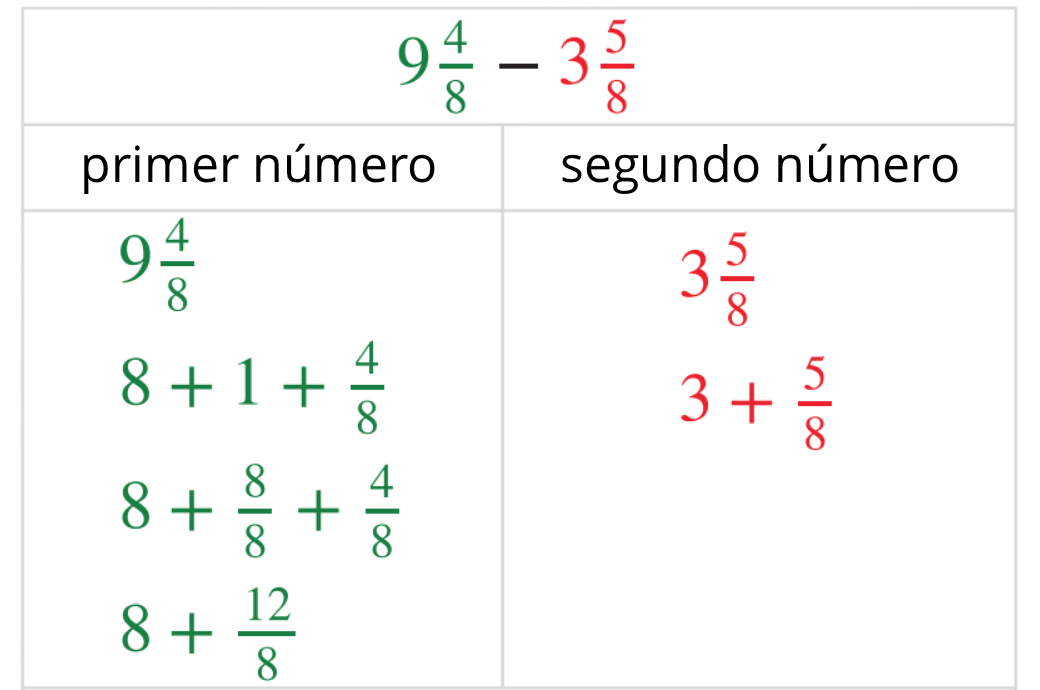 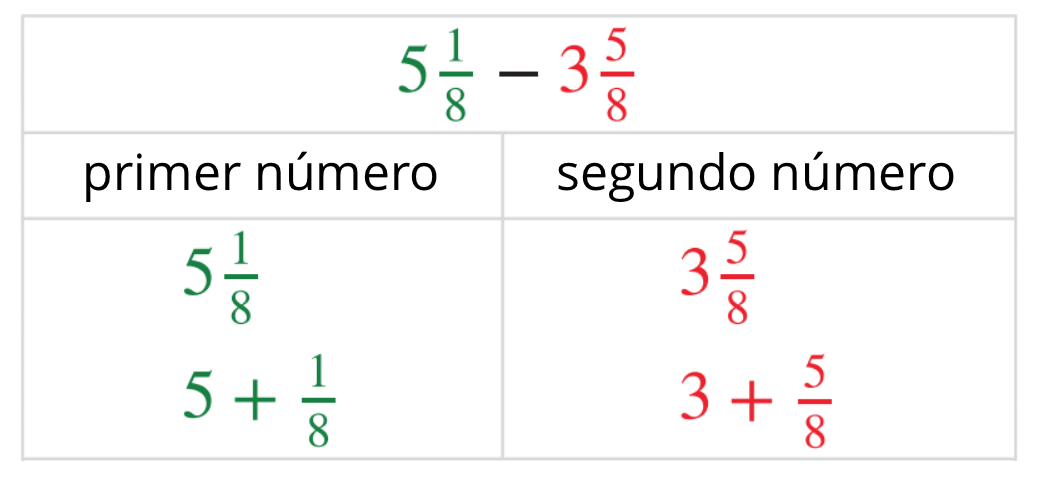 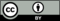 © CC BY 2021 Illustrative Mathematics®